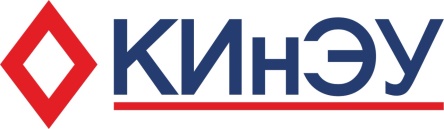 Костанайский инженерно-экономический университет им. М. ДулатоваИНФОРМАЦИОННОЕ ПИСЬМОУважаемые школьники, студенты, магистранты и докторанты!Костанайский инженерно-экономический университет им. М. Дулатова приглашает Вас принять участие в Международной студенческой научно-практической конференции «Научные исследования и практические достижения».Конференция состоится 19 апреля 2024 года. Формат проведения конференции смешанный: офлайн и онлайн.Рабочие языки конференции: казахский / русский / английский. Конференция проводится по следующим секциям:Секция 1 – Научные исследования и практические достижения в технике и энергетике; Секция 2 – Научные исследования и практические достижения в области производства и переработки продукции;Секция 3 – Научные исследования в области информационных технологий и автоматики;Секция 4 – Научные исследования в области экономики и общественных наук.Для формирования программы научно-практической конференции, просим заявки на участие и тексты докладов отправить до 29 марта 2024 года  на e-mail: nauka.kineu.kz@mail.ruПравила для авторовПо итогам Международной студенческой научно-практической конференции будет издан сборник и размещен в формате PDF на сайте университета https://kineu.edu.kz/ru/studencheskaya-konferentsiya. Участие в конференции бесплатное.При оформлении материалов просим руководствоваться следующими правилами: Статьи предоставляются в электронном виде объемом не более 6 страниц и должны быть набраны в текстовом редакторе Word 6,0 шрифтом Timеs New Roman, размером 14, межстрочный интервал 1. Поля со всех сторон 20 мм. В каждой статье обязательно должны быть указаны следующие данные:- код МРНТИ, соответствующий тематике содержания статьи;- Ф.И.О., факультет/кафедра, название учебного заведения, город, страна (без сокращений).- название статьи;- текст статьи;- список литературных источников, на которые ссылается автор.- аннотация об актуальности и новизне темы на трех языках (каз., англ., рус.) не более 4-6 строк на каждом языке;- рисунки (формат JPEG, GIF; рисунки, выполненные средствами MSWord должны быть сгруппированы в единое целое), таблицы и формулы (выполненные в редакторе формул Microsoft Equation) – дублируются на отдельном листе.- ключевые слова по содержанию статьи (5-7 слов или словосочетаний). Каждое ключевое слово или словосочетание отделяются запятой.Пример оформления статьиМРНТИ: 65.33.29Ж.Ж. Назарова, преподаватель кафедры«Стандартизация и пищевые технологии»11Костанайский инженерно-экономический университет им. М.ДулатоваКостанай, Республика КазахстанТехнология хлебобулочных изделий с использованием льняной мукиТүйіндеме. Зығыр майы ұндық, кондитерлік және нан-тоқаштық рецептурасына функционалдық компоненттік реттінде кіреді.Аннотация. Льняная мука в качестве функционального компонента вводится в  рецептуры мучных кондитерских и хлебобулочных изделий.Abstract. Flaxseed flour as a functional component is introduced into the recipes of flour confectionery and bakery products.Түйін сөздер: зығыр ұны, бидай ұны, лигниндер, тағамдық талшық..Ключевые слова: льняная мука, пшеничная мука, лигнины, пищевое волокно.Key words: flax flour, wheat flour, lignins, food fiber.Текст статьи…Список литературных источниковСсылки на литературу в тексте обозначаются арабскими цифрами в квадратных скобках. Табличные сноски располагаются под таблицей. Список литературы помещается после статьи и оформляется по ГОСТу Р7.0.5–2008 «Библиографическая ссылка»Доклады должны быть тщательно отредактированы с учётом правил казахского, русского, английского языков. Редколлегия не занимается редактированием докладов.К докладу прилагаются: - заявка на участие в Международной студенческой научно-практической конференции; - оформленная согласно требований статья.Ответственность за содержание статьи несут авторы.